Fossil Fuel and Biofuel Combustion ComparisonAdapted from Fossil Fuel & Biofuel Combustion activity by C. Kohn, Waterford Union High School, Waterford WIObjective: The purpose of this activity is to compare fuels based on their energy production during combustion and the amounts of carbon dioxide produced.Introduction: A large percentage of energy in the United States is produced by fossil fuel sources (coal and oil).  However, these resources are limited and biofuels (ethanol and biodiesel) are now being studied in hopes of finding a suitable replacement.  Both fossil fuels and biofuels provide energy by breaking high energy bonds during combustion reactions.  Combustion reactions are exothermic, which means the energy of the products is less than the energy of the reactants.  What makes a fuel source valuable is that it releases more energy than was used to produce it.  Some other considerations for alternative fuel sources include human health and environmental impacts and supply and availability for our needs.Do the by-products of the combustion reaction produce pollutants?  How much carbon dioxide and carbon monoxide are contributing to greenhouse gas levels? How long can the United States produce this fuel and will it ever run out?  How available is the starting material and can it meet our fuel needs in the future?In this lab, we will be considering four types of fuel – Octane (the major component of gasoline), ethanol (made from fermented plant matter, usually corn in the US), methane (a major component of natural gas and the biofuel from decomposing landfill garbage), and the biodiesel prepared in lab.  Biodiesel, like gasoline, is a mixture of compounds.  Data from the National Biodiesel Board indicates the major component of biodiesel is linoleic acid methyl ester.  This is the compound we will use to compare to the other fuels.Procedure Make a hypothesis before you begin.  Which of the four fuels would be the best?  Remember to include your reasoning behind your choice. Using the materials at your desk, first build a methane molecule.  The formula for methane is CH4.  The carbon is the central atom and it is covalently bonded to four hydrogen molecules.Next, build ethanol.  The formula for ethanol is C2H6O.  Ethanol is an alcohol, formed by a carbon backbone, five covalently bonded hydrogen atoms, and one hydroxyl (-OH) group.  Begin by bonding the two carbon atoms together.  Add the five hydrogen atoms to the carbon with single bonds.  Finally, bond an oxygen atom to a carbon, and then bond the hydrogen to the oxygen.Draw and label the molecules once you have them built.  Raise your hand so the teacher can check your structures before you go any further.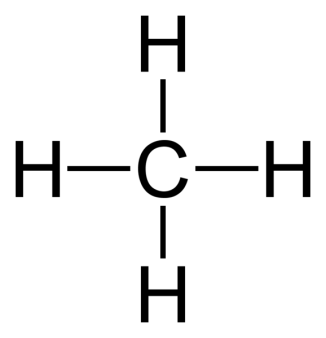 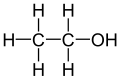 Methane							Ethanol When a fuel burns, this represents a combustion reaction.  What is necessary for combustion?  (Hint: think about what a combustion reaction looks like)Requires a fuel source, oxygen and a spark/ignition source. Now build two oxygen molecules.  Remember oxygen is a diatomic molecule, so its formula is O2 and it contains a double covalent bond.  Draw and label one of the oxygen molecules below.O=O Now that the fuel and the oxygen required for combustion are present, perform the combustion reaction for methane by rearranging your reactants into products.  The products of a combustion reaction are carbon dioxide (CO2) and water (H2O).  Some energy is required to break the C-H bonds in the methane and the double bonded oxygen as products are formed.  Once you have made models of the carbon dioxide and water, balance the chemical reaction below:_____CH4 + __2___O2  _____CO2 + __2___H2O Methane has 1656 kilojoules per mole of energy stored in its chemical bonds.  The double bond in an oxygen molecule has 498 kJ/mol.  Remember that energy is required to break these bonds.  After combustion, you formed carbon dioxide and water.  The energy stored in these molecules is 1606.6 kJ/mol for CO2 and 928 kJ/mol for water.  We need to calculate the net amount of energy released during this reaction.  Complete the following table.  Notice that the oxygen and water values are multiplied by 2 because of the coefficients you used when you balanced the equation in #7.  To get the total reactant energy, add the energy values for the reactants.  Do the same for the products.NET ENERGY RELEASED = TOTAL PRODUCTS ENERGY – TOTAL REACTANTS ENERGY		NET ENERGY FOR METHANE	____810.6_____________________Now perform the same exercise with your ethanol molecule.  For this reaction, create several oxygen molecules to react with your one ethanol.  You may use as many oxygen molecules as necessary, but only react one ethanol molecule.  Perform this combustion reaction by rearranging the atoms to form carbon dioxide and water again.  Balance the chemical reaction once you have completed the models.__2___C2H6O + _7____O2  __4___CO2 + __6___H2O Ethanol has 3241 kilojoules per mole of energy stored in its chemical bonds.  The oxygen molecule has 498 kJ/mol (remember you have multiple oxygen molecules in your reaction).  CO2 has 1606.6 kJ/mol and water has a bond energy of 928 kJ/mol.  Complete the following table using this information and the coefficients from the balanced equation.  Remember, as with the methane, if multiple molecules of a substance were needed or produced, you will have to multiply its bond energy!NET ENERGY RELEASED = TOTAL PRODUCTS ENERGY – TOTAL REACTANTS ENERGY		NET ENERGY FOR ETHANOL	____2026.4_____________________ The next molecule you will be creating is octane (C8H18).  Create this molecule with the materials at your table.  Octane has a long chain carbon backbone with single bonded hydrogen atoms to the carbon atoms.  Once you have this molecule built, let the teacher check your structure before you go any further. When octane combusts in our car engines, it undergoes a similar reaction to the ones you have modeled for methane and ethanol.  The octane reacts with oxygen to form carbon dioxide and water.  Write the balanced chemical equation for the combustion of octane.2C8H18 + 25O2  16 CO2 + 18 H2OOctane has 9881 kilojoules per mole of energy stored in its chemical bonds.  The oxygen molecule has 498 kJ/mol (remember you have multiple oxygen molecules in your reaction).  CO2 has 1606.6 kJ/mol and water has a bond energy of 928 kJ/mol.  Complete the following table using this information and the coefficients from the balanced equation.  Remember, as with the methane, if multiple molecules of a substance were needed or produced, you will have to multiply its bond energy!NET ENERGY RELEASED =TOTAL PRODUCTS ENERGY – TOTAL REACTANTS ENERGY		NET ENERGY FOR OCTANE	____10197.6_____________________The final molecule we will consider is the biodiesel prepared in lab.  The balanced chemical equation is below.  We will assume the biodiesel is composed of linoleic acid methyl ester (C19H34O2).  The heat content of biodiesel is 21979.94 kJ/mol.  The oxygen molecule has 498 kJ/mol (remember you have multiple oxygen molecules in your reaction).  CO2 has 1606.6 kJ/mol and water has a bond energy of 928 kJ/mol.  Complete the following table using this information and the coefficients from the balanced equation.  Remember, as with the methane, if multiple molecules of a substance were needed or produced, you will have to multiply its bond energy!2C19H34O2 + 53O2  38CO2 + 34H2ONET ENERGY RELEASED = TOTAL PRODUCTS ENERGY – TOTAL REACTANTS ENERGY		NET ENERGY FOR BIODIESEL	___22248.92______________________Is the combustion of a fuel endothermic or exothermic?  Explain how you know.Combustion of a fuel is exothermic because the products release more energy than the reactants.  The values are higher for products in the tables.  When a fuel is burned, it feels warm because it is producing heat.Using your calculations, list the fuels in decreasing order (greatest to least) in terms of net energy released during combustion.  Indicate how many moles of each fuel were used in the calculation by looking at the coefficients from the balanced equations.Biodiesel		Octane		Ethanol		Methane2 mol fuel		2 mol		2 mol		1 mol22248.92 kJ		10197.6 kJ	2026.4 kJ	810.6 kJGREATEST						LEASTUsing the balanced equations, list the fuels in decreasing order in terms of carbon dioxide released during combustion.  Indicate how many moles of each fuel were used in the calculation by looking at the coefficients from the balanced equations.2 mol biodiesel		2 mol octane		2 mol ethanol		1 mol methane38 CO2			16 CO2			4 CO2			1 CO2GREATEST								LEASTWhich do you think is the best fuel?  Evaluate in terms of energy released as well as CO2 production.Student answers may vary, but 1 mol methane produces the most energy for each CO2 produced.The US Energy Information Administration estimates that U.S. gasoline and diesel fuel consumption for transportation in 2012 resulted in the emission of about 1,089 and 422 million metric tons of CO2, respectively.  Calculate the pounds of CO2 produced from each fuel.  (1 metric ton = 1000 kg = 2204.6 pounds)1089000000 metric tons     x 	2204.6 pounds    =  	2.4 x 1012 pounds CO2 from gas/year				1 metric ton422000000 metric tons     x 	2204.6 pounds    =  	9.3 x 1011 pounds CO2 from diesel/year				1 metric tonAbout 22.38 pounds of CO2 are produced by burning a gallon of diesel fuel.  Burning a gallon of “B10” (diesel fuel containing 10% biodiesel by volume) results in emission of about 20 pounds of CO2.  If the US uses 4 million barrels of diesel per day, how many pounds of CO2 could be eliminated each year if we converted to B10? (1 barrel = 42 gallons)  From #19, what percentage of total diesel CO2 production would this represent?Difference in emissions = 22.38 lb. – 20 lb. = 2.38 lb. less CO2 per gallon biodiesel B104000000 barrels diesel   x   365 days   x   42 gallons fuel   x   2.38 lb.   =  1.46 x 1011 lbs/year less CO2	1 day		      1 year 	1 barrel		     1 gallonPercentage of total CO2 produced =	 1.46 x 1011   =  15.7%					9.3 x 1011Evaluate biodiesel as a green fuel source.  Provide at least one argument for its use and one argument against its use.  You are not limited to lab data to answer this question.What would your recommendation be to President Obama as the best fuel source for the United States to move towards mass production of?ReactantsBond Energy (kJ/mol)	ProductsBond Energy (kJ/mol)Methane1656Carbon dioxide     1606.6O2 (x2)996H2O (x2)1856TOTAL REACTANTS ENERGY2652TOTAL PRODUCTS ENERGY3462.6ReactantsBond Energy (kJ/mol)ProductsBond Energy (kJ/mol)Ethanol	6482Carbon dioxide6426.4O2 	3486H2O5568TOTAL REACTANTS ENERGY9968TOTAL PRODUCTS ENERGY11994.4ReactantsBond Energy (kJ/mol)ProductsBond Energy (kJ/mol)Octane19762Carbon dioxide25705.6O2 	12450H2O16704TOTAL REACTANTS ENERGY32212TOTAL PRODUCTS ENERGY42409.6ReactantsBond Energy (kJ/mol)ProductsBond Energy (kJ/mol)Biodiesel43959.88Carbon dioxide61050.8O2 	26394H2O31552TOTAL REACTANTS ENERGY70353.88TOTAL PRODUCTS ENERGY92602.8